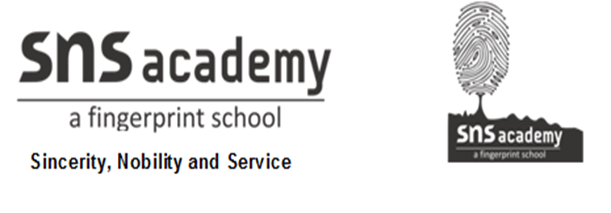 Grade : 4                                                                                                     Subject:Science                                                                                                                                                                                                                                                          Name:                                                                                                           Date:29.11.228.REPRODUCTION IN ANIMALSI.Write short answer1. What is reproduction?   The process by which animals produce babies is called reproduction.2. Name the main parts of an egg.      The main parts of an egg are shell, yolk, albumen and embryo.3. How is tadpole different from an adult frog?A tadpole is a baby frog. It has a tail and looks like a fish.It swims in water and eats water plants It changes into a frog.A frog has legs.It lives both on land and in water. 4. Name the various stages in the life cycle of a cockroach.   The stages in the life cycle of a cockroach are egg, nymph and adult.5. Differentiate between a larva and a nymphA nymph looks like the parent insect. A larva looks different from the parent insect II. Answer the following1. How do mammals take care of their babies? Explain.When the babies of mammals are born, they are weak and helpless. Usually, the mother takes care of her babies. She feeds them and protects them from enemies. In some mammals, such as monkeys and wolves, the father also takes care of the babies. He guards and protects them from enemies.2. Explain how a chick comes out of an egg?  The mother hen lays an egg and then sits on the egg to keep it warm. After a few weeks, the chick hatches out by breaking the shell.3. Describe the life cycle of a frog.A female frog lays hundreds of eggs in water.When the eggs hatch, tiny baby frogs called tadpoles come out of them. A tadpole has a tail and looks like a fish.It swims in water and eats water plants Later, it grows legs. The tail also becomes shorter and disappears finally. Gradually, the tadpole changes into an adult frog.4 How do the eggs of crocodile hatch?A female crocodile digs a hole in the ground and lays eggs. She then covers the eggs with dirt. After two or three months,the young ones are ready to hatch. The mother crocodile removes the dirt and helps the young ones to come out.III.Think and answer1, Frogs can live on land, but tadpoles cannot. Why?2. How are a bird and a snake similar? How are they different?